NAME_______________________DATE___________________PERIOD_____6.2 – Graphing Special CasesFind the slope.1.   __________					2.   __________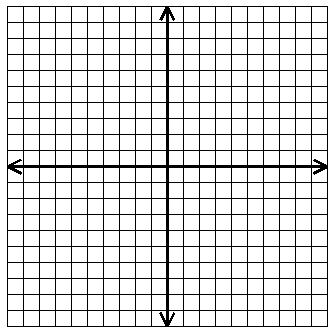 3.   and       ______		4.   and       _____Graph each line.5.  	 _____      _____	6.        _____      _____7.  						8.             _____     _____				        _____      _____9.        _____      _____		10.        _____     _____